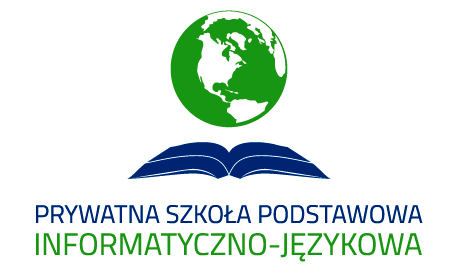 WYKAZ PODRĘCZNIKÓW NA ROK SZKOLNY 2020/2021
GRUPA dzieci 5-letnieLp.Rodzaj zajęćedukacyjnychTytuł podręcznika,autor, wydawnictwo1wychowanie przedszkolneZAKUPUJĄ RODZICETytuł: Kolekcja Przedszkolaka. Pięciolatki – zestaw dla dzieckaAutorzy: praca zbiorowa Wydawca:  Nowa Era2język angielski 
ZAKUPUJĄ RODZICETytuł: Bebop poziom  3 (podręcznik + ewentualnie ćwiczenia)Autorzy: Lorena Peimbert, Myriam MonterrubioWydawca: Macmillan Education3język francuskiZAKUPUJĄ RODZICETytuł: Amis et compagnie 1 (podręcznik i ćwiczenia)
Wydawnictwo: CLE International
Autor: Collete Samson
Nr ISBN: 978-83-65283-21-44religia rzymskokatolickaZAKUPUJĄ RODZICETak! Jezus mnie kochaWydawnictwo: Jedność5religia prawosławnaZAKUPUJĄ RODZICEZeszyt Ćwiczeń: " Cerkiew i ja", Ks. Andrzej i Lilla Busłowscy, W.M.P, Hajnówka 2015,6etykaKARTY PRACY ZAPEWNIA SZKOŁA„ Chcemy być lepsi”  Podręcznik i program nauczania do klasy I, II, III szkoły podstawowejMarek GorczykWydawnictwo Siedmioróg